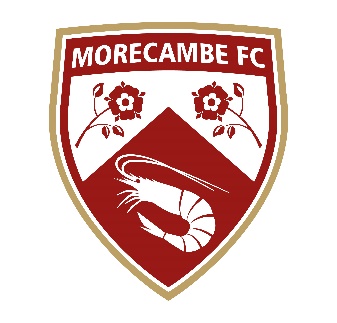 Morecambe Football Club
Volunteer Application FormVACANCY DETAILSVACANCY DETAILSWhat voluntary post are you applying for?Where did you see the post advertised?PERSONAL DETAILSPERSONAL DETAILSPERSONAL DETAILSAddress:Post Code:First Names:First Names:Address:Post Code:Surname:Surname:Address:Post Code:Home no.Mobile no.Address:Post Code:Email Address:Email Address:ABOUT YOU
PLEASE TELL US BRIEFLY WHY YOU WOULD LIKE TO APPLY FOR THIS ROLE
(Feel free to use additional sheets if necessary)EDUCATION, TRAINING AND EXPERIENCE
PLEASE TELL US BRIEFLY IF YOU HAVE ANY EDUCATION, TRAINING AND EXPERIENCE RELEVENT TO THIS ROLE
(Feel free to use additional sheets if necessary)REFERENCES 
REFERENCES 
REFERENCES 
REFERENCES 
Please give the names and addresses of two referees. Include your present or last employer. We cannot accept references from relatives. Please give the names and addresses of two referees. Include your present or last employer. We cannot accept references from relatives. Please give the names and addresses of two referees. Include your present or last employer. We cannot accept references from relatives. Please give the names and addresses of two referees. Include your present or last employer. We cannot accept references from relatives. Name:Name:Address:Address:What position do they hold?What position do they hold?Telephone number:Telephone number:Email address: Email address: Can a reference be obtained now?

YES                           NO Can a reference be obtained now?YESNODRIVING LICENCE INFORMATION 
DRIVING LICENCE INFORMATION 
Do you have a valid UK driving licence?YES                           NODo you have your own vehicle?YES                           NOAny Endorsements? If yes please give details.YES                           NOOTHEROTHEROTHERInterviewPlease give any dates when you are NOT available for an interviewEligibility to work

 Are you eligible to work in the UK?    YES                          NODo you require a permit to work in the UK?  YES                      NO        DECLARATION
I confirm that, to the best of my knowledge that the information provided in this application are true and correct. I understand that misrepresentation, falsification or omission of factual information requested on this application form could result in the application being rejected or if successful in application, dismissal. 
Signature: Date: 